KEMENTERIAN HUKUM DAN HAK ASASI MANUSIA R.I.				     Dibuat rangkap 2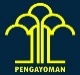 DIREKTORAT JENDERAL KEKAYAAN INTELEKTUALFormulir Permohonan Pencatatan Perjanjian Lisensi Paten*)	Coret yang tidak perlu....................., .... 20...										     Pemohon(                                         ) Diisi oleh petugas                                    Nomor Permohonan Lisensi Paten : Tanggal pengajuan :Diisi oleh petugas                                    Nomor Permohonan Lisensi Paten : Tanggal pengajuan :Dengan ini saya/kami :  									 Nama Pemohon	:	Alamat 	:		Warga Negara	:	Email	:	Telepon/HP	:	Dengan ini saya/kami :  									 Nama Pemohon	:	Alamat 	:		Warga Negara	:	Email	:	Telepon/HP	:	Dengan ini saya/kami :  									 Nama Pemohon	:	Alamat 	:		Warga Negara	:	Email	:	Telepon/HP	:	melalui/tidak melalui *) Konsultan KI	[	]Nama Badan Hukum   	:	Alamat Badan Hukum	:			Nama Konsultan KI 	:	Alamat	:			Nomor Konsultan KI	:	Telepon/Fax	:	Email	:	melalui/tidak melalui *) Konsultan KI	[	]Nama Badan Hukum   	:	Alamat Badan Hukum	:			Nama Konsultan KI 	:	Alamat	:			Nomor Konsultan KI	:	Telepon/Fax	:	Email	:	Mengajukan Permohonan Pencatatan Lisensi Paten :Pemberi Lisensi 	Nama	:		Alamat	:	Alamat Surat Menyurat	:	Warga Negara	:		Telepon	:	Email 	:	Penerima Lisensi         Nama	:		Alamat	:	Alamat Surat Menyurat	:	Warga Negara	:		Telepon	:	Email 	:	Mengajukan Permohonan Pencatatan Lisensi Paten :Pemberi Lisensi 	Nama	:		Alamat	:	Alamat Surat Menyurat	:	Warga Negara	:		Telepon	:	Email 	:	Penerima Lisensi         Nama	:		Alamat	:	Alamat Surat Menyurat	:	Warga Negara	:		Telepon	:	Email 	:	Paten yang Dimohonkan Pencatatan LisensiObjek Lisensi                                           :  (Judul Invensi)   (Nomor ID Paten)                 (Masa Pelindungan Paten)                      (Klaim atau beberapa klaim)Tempat dan Tanggal Perjanjian Lisensi   :Sifat Lisensi                                               : Eksklusif, Non Eksklusif*Jangka Waktu Perjanjian Lisensi               : Mulai  berlaku dari tanggal…..sampai dengan….Wilayah Berlakunya Perjanjian Lisensi     :Paten yang Dimohonkan Pencatatan LisensiObjek Lisensi                                           :  (Judul Invensi)   (Nomor ID Paten)                 (Masa Pelindungan Paten)                      (Klaim atau beberapa klaim)Tempat dan Tanggal Perjanjian Lisensi   :Sifat Lisensi                                               : Eksklusif, Non Eksklusif*Jangka Waktu Perjanjian Lisensi               : Mulai  berlaku dari tanggal…..sampai dengan….Wilayah Berlakunya Perjanjian Lisensi     :Bersama ini saya lampirkan  1 (satu) rangkap   :Salinan Perjanjian Lisensi (apabila dibuat dengan bahasa asing wajib diterjemahkan dalam Bahasa   Indonesia);Fotocopy Sertifikat Paten;Surat Kuasa, jika permohonan diajukan melalui Kuasa;Bukti pembayaran biaya pencatatan lisensi.Bukti lain (yang dipandang perlu).Bersama ini saya lampirkan  1 (satu) rangkap   :Salinan Perjanjian Lisensi (apabila dibuat dengan bahasa asing wajib diterjemahkan dalam Bahasa   Indonesia);Fotocopy Sertifikat Paten;Surat Kuasa, jika permohonan diajukan melalui Kuasa;Bukti pembayaran biaya pencatatan lisensi.Bukti lain (yang dipandang perlu).  [        ]  [        ]  [        ]  [        ]